Абильдина Қаламқас БержанқызыОсновные сведенияОбразованиеОпыт научно-педагогической работыОбщий стаж научно-педагогической работы 15 летПреподаваемые дисциплиныПовышение квалификации(за последние 3 года)ДиссертацииОбласть научных интересовдата рождения28.09.1972 год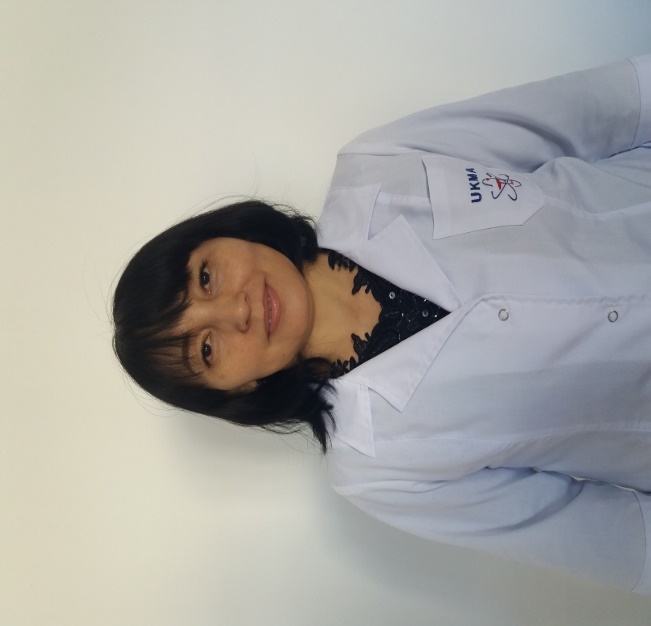 должностьАссистентученая степеньМагиструченое звание -№п/пГод окончанияОфициальное названиеучебного заведенияСпециальность/направлениеКвалификация2.12001г	Южно Казакстанская Медицинская Академия Лечебное делоВрач терапевт№ п/пПериод работы (годы)Официальное название организации, структурное подразделениеДолжность3.12003-2009ЮКГМА Кафедра патологическая анатомия с курсом судебной медициныАссистент3.22009-2014МКТУ им. Х.А.Ясави    Преподаватель3.3      2014-2018Медицинский колледж «Авиценна»   Зам.директор3.4         с 2018Южно Казахстанская Медицинская АкадемияАссистент, магистрНаименованиеПатологическая анатомия№ п/пГод прохожденияНазвание программы и объем программы в часахОфициальное название организации5.12015Актуальные проблемы патологической анатомии-216 ч Алматы. Высшей школе общественного здравохранения5.22016«Omron Academy-General Practitioners»OMRON Academy BHS, Қазақстан5.32016«Новости в области артериальной гипертензи: ключи кдиагностике и лечению»РУДН им.П.Лумумбы, Москва, симпозиум№п/пНазвание (ученая степень, специальность, тема)Место, год защиты6.1-Магистр медицны,«Шымкент қаласы тұрғындарының қолқа және бүйрек артериялары атеросклерозының морфогенезі ».Южно-Казахстанская государственная фармацевтическая академия (ЮКГФА), 2016 г.                     Ключевые слова, характеризующие область научных интересовАртериальная гипертензия, климатические факторы, компетенция, жизненные ценности.Публикационная активностьПубликационная активностьПубликационная активностьПубликационная активностьПубликационная активность№п/пНаименование, местоизданияГодПеч.лист8.5Монографии:в изданиях, индексируемых российским индексом научного цитирования с аффилиацией с Академиейс грифом филиала, Академии---8.6Публикации	в	изданиях,индексируемых Web of science или Scopus с аффилиацией Академии ---8.7Публикации	в		изданиях, включенных в перечень ВАК Минобрнауки		России)	с аффилиацией Академии-2017-8.8Публикации	в		изданиях, индексируемых		Российским индексом научного цитирования с аффилиацией Академии---8.9Публикации в других изданиях- Статья «Распространенность и морфология атеросклероза подвздошных артерий у жителей г.Шымкент» (Вестник ЮКГФА)-«Шымкент қаласы тұрғындарының қолқа және бүйрек артериялары атеросклерозының морфометрикалық сипаттамасы»-Materialis of the international sclentific-practical conference ‘’INTERNATION OF THE SCIENTIFIC-COMMUNITY TO THE GLOBAL CHALLENGES OFOUR TIME” marh 23-25, 2016, Sharm el-Sheikh (Arab Republic of Egypt)2015  20150.2    0.2  458